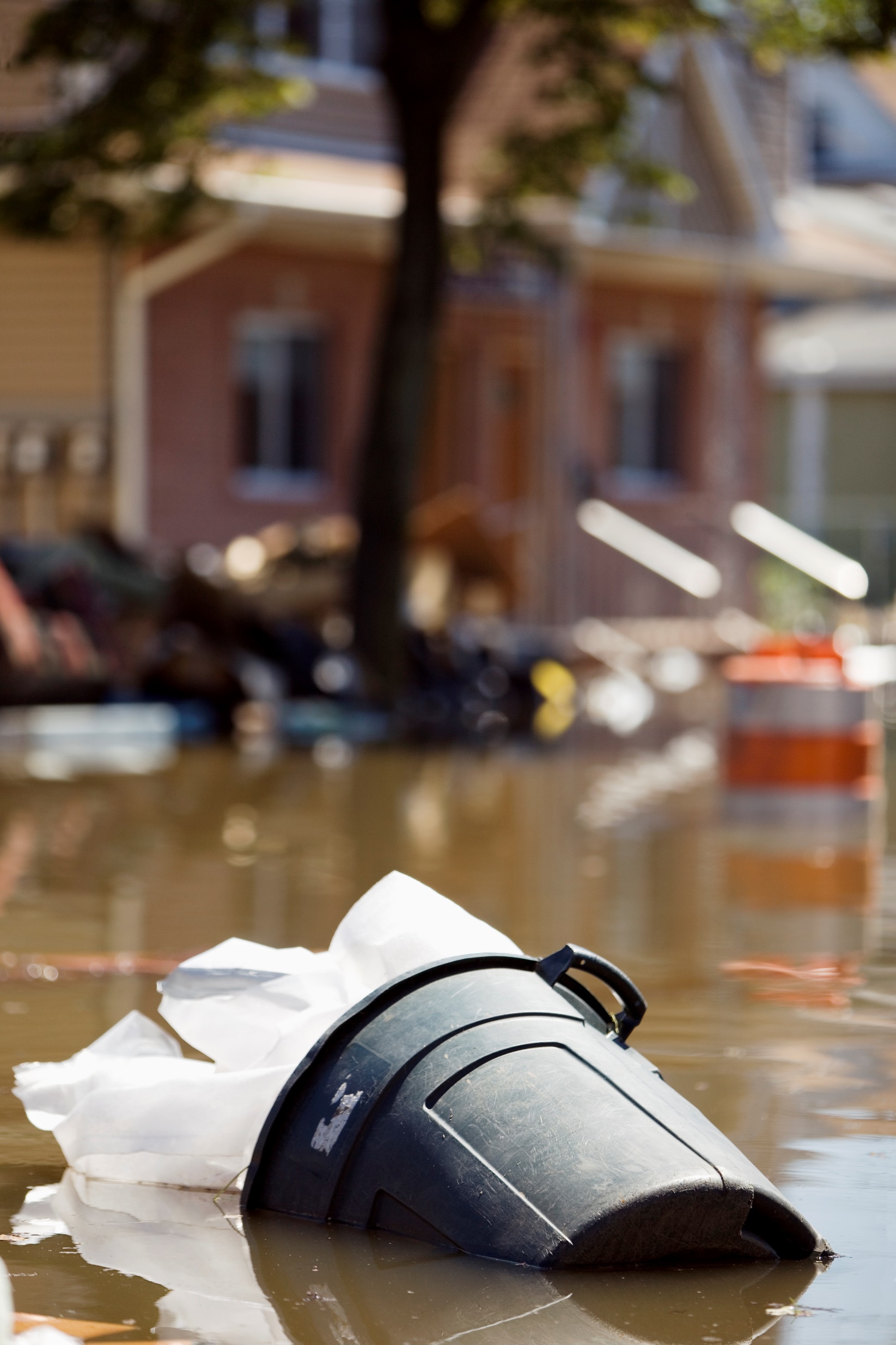 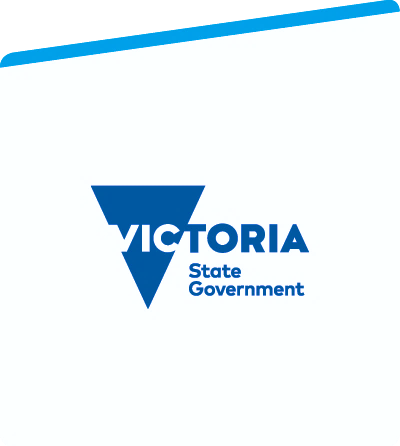 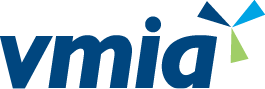 ContentsIntroduction	3The Four Phases of the Network Approach	4Phase 1 - Plan	4Phase 2 - Build	5Phase 3 – Identify & Review	5Phase 4 - Sustain	6Considerations for Working Together	7Setting up the Network	7Coordination, Cooperation or Collaboration?	7Co-create Values and Cultural DNA	8Communication	8Diversity of Capabilities	8Adaptability	9Creative Freedom	9The Network Agreement	9More Information	9IntroductionThis guide can be used as a reference for building and maintaining a network to manage shared risk.  The first section takes your through the phases of the network approach, breaking down the different options at each step into the actions required and highlighting the resources available.The second section explores different considerations of working together, focussing on what will enhance the likelihood of the network achieving its goals. The final section introduces the Network Agreement and where you can go for more information.Other shared risk documentsPractical Guidance for Managing Risk https://www.vmia.vic.gov.au/tools-and-insights/practical-guidance-for-managing-riskThe Four Phases of the Network Approach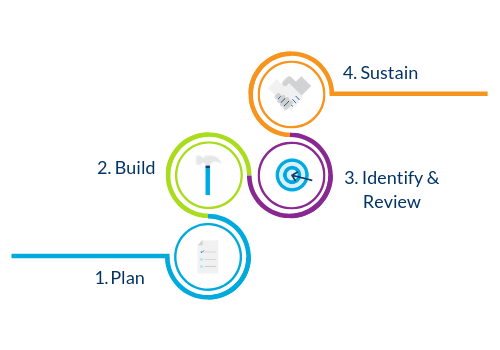 Phase 1 - Plana) Stakeholder Mapping Workshopb) Consult stakeholdersc) Set up Network GovernancePhase 2 - Builda) Establish networkPhase 3 – Identify & Reviewa) Identify or validate risks, controls and treatmentsb) Distribute risks controls and treatmentsc) Send out first Pulse CheckThe Initial Pulse Check will serve as a “go or no-go” d) Review risks/controls as requiredPhase 4 - Sustaina) Maintain collaboration, information sharing and ongoing risk management tasksActions:Reporting Information sharingConsider new stakeholdersProgressNew risksChanges to legislationb) Ongoing Pulse ChecksConsiderations for Working TogetherThis section includes different aspects of working together in a team or network.  Every network is different and so will have different needs around what might work in terms of working together.Setting up the Network Establish clear terms of reference/charters including the purpose and role of the network, the responsibilities of its members, and its accountability to (or degree of independence from) the lead agencySelect the right members for the task—whether representative or related to expertise equip network members with the skills and resources they need to play an active role in network deliberationsEnsure briefing papers are sent out in a timely manner so that all members have the opportunity to consider them thoroughlyReview network performance and appropriateness on a regular basis, particularly when the functions of the organisation changeEnsure the network remains strategically focused, aligned and integrated—developing a work plan for the year ahead can assist with thisCoordination, Cooperation or Collaboration?When managing shared risk, consider how you want to work with the other agencies:Coordination: Let’s achieve a common activity:Shared interestsHarmonious relationshipDefined processes and patternsDecisions and power remain with each individual organisationCooperation: Let’s improve somethingSharing ideas as a groupIndependent activities Shared goalsDecisions and power are generally with the parent organisation/lead agencyOften short termCollaboration: Let’s create something new and unanticipatedRequired when dealing with the unknown, and with divergent points of viewRequired when dealing with complex situations or risksAn environment where ideas are encouraged, can be shared, can evolve (add, edit delete the content)Co-creation, with mutually negotiated rulesVarious outcomes, both expected and unplannedDecisions and power are shared between organisationsCo-create Values and Cultural DNAOne of the most important factors in bringing network together is co-creating core values with your members - what makes the network unique, what defines and inspires your network?When developed in a thoughtful and intentional way, values can help members concentrate on delivering better results. Make your values authentic. Once you have the values in place, map those values, as well as the network’s priorities and goals into a solid plan so the team can internalise and act. With clear goals and outcomes in mind, everyone can pull in the same direction, and know how their work in managing risk contributes to those goals.CommunicationGood communication skills are integral to any network’s success.  Here are some ways to assist with communication across the network. Achievable goalsGood communication is the crucial component of making goals reachable. By using a central governance document (see the Network Agreement), expectations are clear to all the participants, and work is divided fairly based on each person's unique strengths and qualifications. This means nobody has to be responsible for or able to do everything. Clear communication makes these things evident so that deadlines are less stressful, and objectives are met.Greater efficiencyWhen each network member knows his or her role in managing the shared risk, all are free to focus on only their own tasks, without worrying about what everyone else is doing. Clear communication also means communicating with network members when you are not able to complete your tasks, so the network can come up with solutions before the situation escalates. Communication helps you maintain efficiency under a variety of circumstances and conditions.Positive work relationshipsThese communication skills foster trust between network members, and this creates an environment for positive professional relationships to take root and grow. When network members know each other well, they become acquainted with each other’s strengths, weaknesses, tendencies and thought processes, which makes it easier to work together toward a common goal and plan for future projects. Positive work relationships add a sense of fulfillment and satisfaction in the network and ensure the sustainability of the network.Creating a culture of celebrationGood network communication skills are not simply about assigning tasks or troubleshooting problems. Communication is also about creating a culture of celebration in the workplace. Network members who notice achievements of their peers take the time to communicate and celebrate together. Improvement is noticed, congratulated and encouraged, as well, which creates an environment where members want to be their best on the job and maintain a growth mindset.Diversity of CapabilitiesNetworks that possess a wide range of professional competencies can be more fully equipped to meet a wide range of challenges. When building a network, ensure that there is a varied range of skills and strengths that complement the skills, strengths and weaknesses of other network members is a that each team member possesses Bringing together people with common skill-sets can lead to a great deal of discussion with little subsequent action. Ensuring that each network member possesses a unique specialty allows team members to trust each other for certain aspects of performance, while fully understanding what their own contribution is expected to be. AdaptabilityHigh-powered networks must be flexible and adaptable to changing conditions. Network strategies, goals, tasks, workflows and even members can change over the life of the network. Network members should be able to rally together and meet new challenges head-on, rather than splintering into ideological factions or banding together to resist change. Change is an unavoidable part of modern business, and the most effective teams can roll with the punches and change the way they work together.Creative FreedomAll network members should feel free to think creatively--to try new things and fail without the fear of consequences. This aspect of teamwork brings together all the other elements for effective teamwork. Network members must trust that others will listen openly to their ideas, they must be able to confidently and openly communicate their new ideas, they must be trusted enough in their area of expertise to lead the way in new initiatives and they must be adaptable enough to accommodate the changes inherent in bringing new ideas to realisation.The Network AgreementThe Network Agreement is a template that you and your network may choose to use. It is particularly recommended for complicated and complex types of shared risks.It helps you define, identify and record important information about the shared risk, the indicative budget allocated to deal with the risk, roles and responsibilities, how you will monitor and govern the risk and the ways you will work together with other agencies and organisations.Importantly, it also includes a sign off page to obtain written commitment from the relevant parties.More InformationShared Risk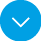 Establish a Network Guide<Network Name>OptionReasonActionsResources Stakeholder Mapping WorkshopIf assistance is needed to identify stakeholdersFacilitate Stakeholder Mapping WorkshopStakeholder Mapping Workshop:Facilitator GuidePPTsOptionReasonActionsResources ConsultationSimple networkBrainstorm stakeholdersComplete the Stakeholder ListStakeholder List templateOptionReasonActionsResources ConsultationComplex networksComplete Network AgreementNetwork Agreement template OptionReasonActionsResourcesConsultationSimple networkSend Establish a Network Guide membersEstablish a Network Guide (this document)Establish a Network WorkshopComplex networkFacilitate Establish a Network Workshop Establish a Network Workshop:Facilitator GuidePPTsOptionReasonActionsResourcesRIMP WorkshopIdentify or validate strategic risksFacilitate RIMP WorkshopRisk Identification & Management Program (RIMP):Facilitator GuidePPTsActionsResources Distribute risks, controls and treatments to members of the network.ActionsResources Distribute the Initial Pulse CheckCollate responsesAssess whether the network is ready to commenceInitial Pulse CheckActionsResources Distribute the Ongoing Pulse CheckCollate responses and action if necessaryOngoing Pulse CheckVGRMF Resourceshttps://www.vmia.vic.gov.au/tools-and-insights/practical-guidance-for-managing-risk VMIAYour Risk Adviser